Dobra forma (dobraforma.ku.edu) Module 26.1 Завдання 2Transcript 1. Ти хочеш жити у великому місті?2. Що ви хочете на вечерю?3. Яку машину хоче твій брат?4. Де Ваші батьки хочуть відпочивати цього літа? 5. Ми хочемо велику піцу, так?6. Котеня знову хоче їсти?!This work is licensed under a  
Creative Commons Attribution-NonCommercial 4.0 International License. 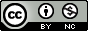 